Όνομα:……………………………………..                  Ασκήσεις για το Πάσχα!!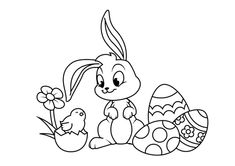 Να ξαναγράψεις σωστά το κείμενο, βάζοντας κεφαλαίο και τελείες όπου χρειάζεται. χτύπησε το κουδούνι  τα παιδιά βγαίνουν διάλειμμα  παίζουν τώρα στην αυλή τα κορίτσια τρέχουν  τα αγόρια παίζουν μπάλα………………………………………………………………………………………………………………………………………………………………………………………………………………………………………………………………………………………………………………………………………………………………………………………………………Να συλλαβίσεις τις παρακάτω λέξεις.παλιάτσος:_____________         ελληνικός:_______________
πόρτα:________________       παιχνίδι:_________________
εγγόνια:_______________     αφρός:___________________ Να σχηματίσεις προτάσεις βάζοντας τις λέξεις στη σωστή σειρά.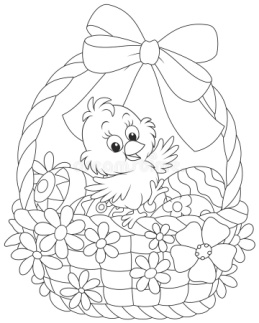 ξέρει, την, Δεν, τίποτα, υπόθεση, γιαΔεν ξέρει τίποτα για την υπόθεση.                               πολύ, πατάτες, Της, οι, αρέσουν, τηγανητές…………………………………………………………………………………………………………………………………αγόρασαν, παιδιά, τη, ένα, Τα, δώρο, για, μητέρα…………………………………………………………………………………………………………………………………ζημιές,  Πολλά, το, έπαθαν, από, σεισμό, σπίτια…………………………………………………………………………………………………………………………………Να βάλεις στις παρακάτω προτάσεις παύλες, τελείες, ερωτηματικά και θαυμαστικά όπου χρειάζεται.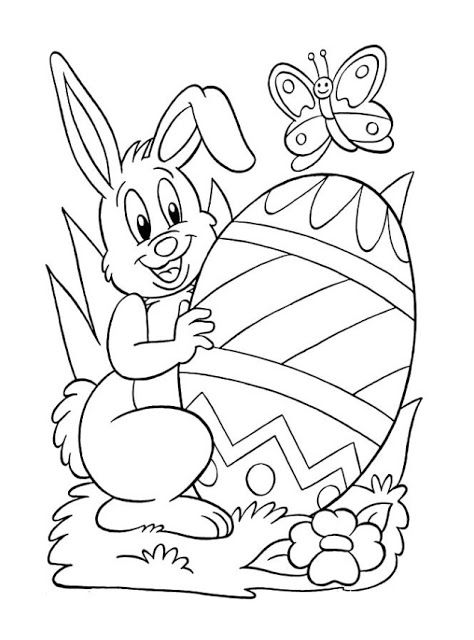 Καλημέρα, Κώστα  Τι κάνειςΑ καλημέρα, Δανάη  Καλά είμαι Εσύ                      Κι εγώ πολύ καλά  Που ήσουν χθεςΕίχα πάει  στα γενέθλια του ΠερικλήΠώς περάσατε  Ήταν ωραίαΝαι, ήταν υπέροχα  Όλα τα παιδιά ευχαριστήθηκανΚρίμα που δεν μπόρεσα να  ΄ρθω κι εγώΚλίνω το ρήμα «αντέχω» σε όλους τους χρόνους.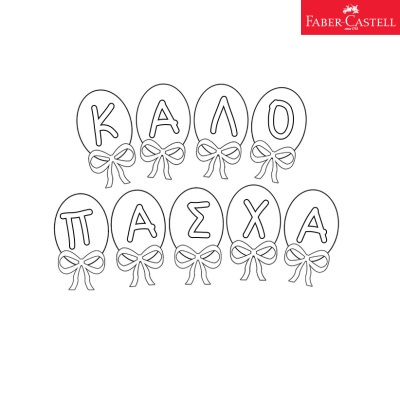 Ποιος νομίζει ότι είναι έξυπνος, και γιατί τα άλλα αβγά είναι θυμωμένα μαζί του; ……………………………………………………………………………………………………………………………………………………………………………………………………………………………………………………………………………………………………………………………………………………………………………………………………………………………………………………………………………………………………………………………………………………………………………………………………………………………………………………………………………………………………………………………………………………………………..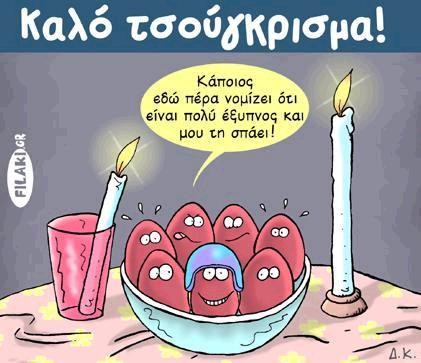 Η μαμά πήρε 8 καρτέλες με αυγά για να βάψει. Κάθε καρτέλα είχε 9 αυγά. Όσο τα έβαφε, της έσπασαν 25 αυγά. Α. Πόσα ήταν όλα τα αυγά που έβαψε;Β. Πόσα γερά αυγά έβαλε τελικά  βαμμένα στην πιατέλα; (Θέλει δύο πράξεις)ΛΥΣΗΑ:                                                                            Β:Απάντηση: Α: ………………………………………………………………………………………………………                Β: ……………………………………………………………………………………………………ΕΝΕΣΤΩΤΑΣΠΑΡΑΤΑΤΙΚΟΣΑΟΡΙΣΤΟΣΕΞΑΚ.  ΜΕΛΛ.εγώεσύαυτόςεμείςεσείςαυτοίΣΤΙΓΜ. ΜΕΛΛ.ΠΑΡΑΚΕΙΜΕΝΟΣΥΠΕΡΣΥΝΤΕΛΙΚΟΣΣΥΝΤΕΛ. ΜΕΛΛ.εγώεσύαυτόςεμείςεσείςαυτοί